 “A Good Man is Hard to Find”     Flannery O’ConnorWhy doesn't the grandmother want to go to Florida?Who does the grandmother smuggle into the car?Who is Edgar Atkins Teagarden and what is his connection to watermelons?Where does the family stop to eat?What kind of pet does Red Sammy have? Is Red Sammy's wife a good person? Explain.What horrible thought occurs to the grandmother on the way to the plantation house?Why is June Star disappointed after the accident?What does the grandmother blurt out to the driver of the car?Why does the grandmother say the driver must be a good man?What does the grandmother say right before she is shot?How would the story be different if the Grandmother had kept her mouth shut, not revealing that she recognized? Does The Misfit’s conversation with the Grandmother alter his viewpoints in any way?  The Misfit says he kills for pleasure. What other reasons could he have for killing?Is The Misfit sane? Explain.What is the role of chance or fate in the story?Assuming that the grandmother is the protagonist, what is her central conflict?What is her main character flaw? Considering this statement: “Why you’re one of my babies. You’re one of my own children!”                  How has the Grandmother changed (dynamic character)?How does O’Connor build suspense in the story?Why is the grandmother’s pose in death ironic?Who exactly is the good man who was hard to find?Examples of literary devicesForeshadowing:List two allusions: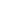 Discuss one symbol. Name it, describe its importance and what it represents:Discuss one of the following themes and how it is illustrated in the story.“The action of grace in territory held largely by the devil.” Flannery O’ConnerPeople trading spiritual lives (Grace) for material comfort (Self-satisfaction):Violence and Redemption:Alienation of the Individual: Breakdown of social and cultural norms: